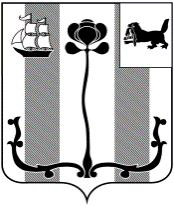 Иркутская область ДУМА ШЕЛЕХОВСКОГО МУНИЦИПАЛЬНОГО РАЙОНАР Е Ш Е Н И ЕОт 24.02.2022 № 10-рд                                         Принято на 2 заседании Думы							          «24» февраля 2022 годаО передаче полномочий по осуществлениювнешнего муниципальногофинансового контроля Руководствуясь ст. 264.4 Бюджетного кодекса Российской Федерации, ч. 4 ст. 15 Федерального закона от 06.10.2003 № 131-ФЗ «Об общих принципах организации местного самоуправления в Российской Федерации», ч. 11 ст. 3 Федерального закона от 07.02.2011 № 6-ФЗ «Об общих принципах организации и деятельности контрольно-счетных органов субъектов Российской Федерации и муниципальных образований», статьями 24, 25 Устава Шелеховского района,Д У М А Р Е Ш И Л А:1. Принять полномочия контрольно-счетных органов поселений по осуществлению внешнего муниципального финансового контроля на срок 2022 – 2024 годов от представительных органов:1) Баклашинского муниципального образования;2) Большелугского муниципального образования;3) Подкаменского муниципального образования;4) Шаманского муниципального образования.2. Наделить полномочиями по осуществлению внешнего муниципального финансового контроля в поселениях Шелеховского района, указанных в пункте 1 настоящего решения, Контрольно - ревизионную палату Шелеховского района.3. Председателю Думы Шелеховского района, председателю Контрольно-ревизионной палаты Шелеховского района заключить соглашения о передаче полномочий контрольно-счетного органа поселения по осуществлению внешнего муниципального финансового контроля с соответствующими представительными органами муниципальных образований Шелеховского района.4. Настоящее решение подлежит официальному опубликованию в газете «Шелеховский вестник», размещению на официальном сайте Администрации Шелеховского муниципального района в информационно-телекоммуникационной сети «Интернет».5. Установить, что настоящее решение распространяет свое действие на правоотношения, возникшие с 1 января 2022 года.Заместитель председателя Думы Шелеховского муниципального районаМэр Шелеховского муниципального района_______________В.П. Постников              _______________М.Н. Модин